KARTA ZGŁOSZENIAW celach organizacyjnych prosimy wszystkich chętnych do uczestnictwa w konferencji o wypełnienie karty zgłoszenia i przesłanie jej do dnia 2 września br. 
na adres mailowy: sekretariat@dobrzyca-muzeum.pl .Imię i nazwisko: ...........................................................................................................................................................Tytuł, stopień naukowy/ stanowisko: .......................................................................................................Nazwa i adres instytucji: .............................................................................................................................Adres do korespondencji: ...........................................................................................................................………………………………………………………………………………………………………………………………………………...tel.: ......................................................  e-mail: .............................................................................................Zgłaszam uczestnictwo (proszę zaznaczyć wybrane opcje) - udział w konferencji jest bezpłatny:  będę w obu dniach konferencji  będę tylko na konferencji w środę 8 września Życie codzienne w dworach ziemiańskich / 
Dwór wobec wojny
  wezmę udział w spotkaniu przy grillu w środę 8 września 
  będę tylko na konferencji w czwartek 9 września – Dwór wobec wojny
  potrzebuję transportu z dworca/na dworzec PKP Jarocin
  nie potrzebuję transportuInne uwagi ………………………………………………………………………………………………………………………………….Proponowana baza noclegowa w Jarocinie (13 km od Dobrzycy): Hotel Słoneczna	***	(62) 505 20 60	www.restauracjasloneczna.com.pl			504 157 120	Hotel Jarota	***	(62) 747 31 04	www.hoteljarota.com.pl	Hotel Kasyno		794 697 661			Słuchacze konferencji samodzielnie dokonują rezerwacji miejsc noclegowych. Istnieje możliwość bezpłatnego transportu do Dobrzycy słuchaczy z hotelu w Jarocinie, z dworca PKP w Jarocinie/w Pleszewie po wcześniejszym zgłoszeniu prośby. Zgłaszając udział w konferencji wyrażam zgodę na przetwarzanie moich danych osobowych dla potrzeb niezbędnych do realizacji procesu rejestracji i przebiegu konferencji (zgodnie z Ustawą z dnia 29.08.1997 roku o Ochronie Danych Osobowych; tekst jednolity: Dz. U. 2016 r. poz. 922). Administratorem w/w danych osobowych jest Muzeum Ziemiaństwa w Dobrzycy Zespół Pałacowo-Parkowy przy ul. Pleszewskiej 5a w Dobrzycy. Dane przetwarzane są w zakresie organizacji i przebiegu konferencji naukowej w Dobrzycy.Wyrażam zgodę na otrzymywanie informacji na podany adres email, służących organizacji i mojego udziału w tej konferencji.……………………………………………………………………….Podpis osoby zgłaszającej udział w konferencjiJuż po raz szósty chcemy zaprosić wszystkie osoby zainteresowane szeroki spektrum zagadnień związanych z historią ziemiaństwa, jego roli tak w bieżącym życiu społecznym, jak i w powiązaniu z wydarzeniami w kraju w tych trudnych dla Polski latach rozbiorów. Pierwsza część konferencji związana jest z tematem prezentowanej w roku bieżącym 
w naszym muzeum wystawy czasowej, osnutej wokół kwestii „Mody w ziemiańskim świecie”. Tę problematykę wpisaliśmy w szersze ramy rozważań nad życiem codziennym ziemian, którym nadaliśmy tytuł „Życie codziennie czy życie niecodzienne? Wokół problemów badawczych ziemiańskiej codzienności w XIX i na pocz. XX w.” Będą one dotyczyły zwłaszcza związanych z zagadnieniem życia codziennego problemów badawczych i źródłowych (niereprezentatywności źródeł, trudności w odróżnianiu tego, co typowe i codziennie od chętnie odnotowywanych przez autorów dzienników, pamiętników i korespondencji zjawisk w jakimś stopniu niezwykłych itd.), luk w dotychczasowych studiach oraz najważniejszych postulatów badawczych na przyszłość. Przedmiotem rozważań drugiej części konferencji, odbywającej się pod hasłem „Dwór wobec wojny” będzie problematyka doświadczeń wojennych różnych pokoleń ziemian 
i funkcjonowania dworu ziemiańskiego w okresie wojennych zawieruch i dziejowych kataklizmów – od początku XIX wieku aż po tragedię II wojny światowej. Obecna dyskusja jest dopełnieniem ubiegłorocznej wystawy czasowej, odłożoną z powodu panujących wówczas ograniczeń związanych z pandemią koronawirusa. Tradycyjnie do przygotowania opracowań zostali zaproszeni najwybitniejsi badacze dziejów ziemiaństwa, którzy w oparciu o wyniki prowadzonych przez siebie badań ukażą problem w szerokim kontekście czasowym i przestrzennym, uwzględniając zarówno Wielkopolskę, jak i Kresy północno-wschodnie. Zapraszamy do udziału w konferencji i aktywnej dyskusji w omawianych zagadnieniach. Jest to czas na spotkanie uznanych badaczy akademickich z osobami interesującymi się historią ziemiaństwa i jego roli w dziejach Polski. Ale też zachęcamy do dyskusji na tematy, jak dziś te historyczne zagadnienia są, a może jak być powinny prezentowane młodemu pokoleniu w szeroko pojmowanej edukacji historycznej. 8 września – CZĘŚĆ 1: Życie codziennie czy życie niecodzienne? Wokół problemów badawczych   ziemiańskiej codzienności w XIX i na pocz. XX w.” 	          	       CZĘŚĆ 2: Dwór wobec wojny9 września – Dwór wobec wojny Szyld „Muzeum Ziemiaństwa”, umieszczonego w zespole pałacowo-parkowym o wysokich walorach zabytkowych uznanych za Pomnik Historii, skłania do podejmowania kolejnych dyskusji nad sposobami prezentami dziejów tej warstwy społecznej i pogodzeniu ich 
z dawną tradycją miejsca. Problematyce tej poświęcone są organizowane od 2015 r. 
w dobrzyckim muzeum konferencje, z udziałem przedstawicieli muzeów badających dzieje ziemiaństwa, uznanych badaczy z różnych instytucji naukowych, samorządowców i osób zainteresowanych tematem. Uczestnicy nie płacą za udział w konferencji, organizując jedynie dojazd i noclegi we własnym zakresie. Podobnie jak w latach poprzednich, przewidujemy druk referatów 
w publikacji pokonferencyjnej wydawanej w zapoczątkowanej w 2017 r. roku serii „Studia 
i materiały Muzeum Ziemiaństwa w Dobrzycy”.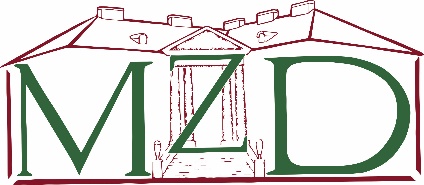      Więcej informacji na stronie:www.konferencja.dobrzyca-muzeum.plMuzeum Ziemiaństwa w Dobrzycy 
Zespół Pałacowo-Parkowy 
ul. Pleszewska 5A, 63-330 DobrzycyProgram do pobrania: www.konferencja.dobrzyca-muzeum.pl  (pdf) Szczegóły ustaleń programu mogą ulec zmianie.